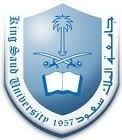 التطبيق والمثال في مواد العلوم الشرعيةمثال: درس صفة نوم النبي صلى الله عليه و سلميقدم المعلم النموذج للطلاب و يوضح لهم ما هو متطلب منهم أن يدونوه سواء بكتابة العبارات في الجانب الأيسر أو الكلمات المفتاحية و الأسئلة في الجانب الأيمن من الورقة . اذا لم يقدم لهم الورقة بالإمكان أن يشرح لهم طريقة عمل الخطوات بأي ورقة كراسة متوفرة لديهم . بعد أن يشرع المعلم في شرح الدرس عليه أن يتوقف لحظات حتى يتمكن الطلاب من تدوين الملاحظات ، وعليه أن يذكرهم بأنه من الأفضل أن يكتبوا العبارات الرئيسية بدلاً من الجمل الكامل حتى لا تشتتهم . بعد أن ينتهي المعلم من الدرس يطلب من طلابه  اكمال العبارات الناقصة في الجزء الأيسر . بعد اكتمال العمود الأيسر بالمعلومات ، يطلب منهم المعلم كتابة كلمات مفتاحية أو صياغة أسئلة أمام كل جملة في العمود الأيسر .اذا واجه الطلاب صعوبة في صياغة الأسئلة من الممكن أن يتناقش المعلم حول طلابه و يوجههم حتى يكتمل النموذج بالصورة الصحيحة .  اسم الطالب:   مرادي الشكرهـمالمواد مدى ملاءمتهامدى ملاءمتهامدى ملاءمتهاالملاحظةمالمواد ملائمغيرملائمغيرملائمالملاحظة1التلاوة2الحفظ3التفسير 4التوحيد5الحديث6الفقه7السيرة